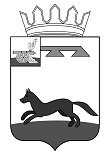 АДМИНИСТРАЦИЯВЛАДИМИРОВСКОГО сельского ПОСЕЛЕНИЯХИСЛАВИЧСКОГО района Смоленской областиПОСТАНОВЛЕНИЕот 07 декабря  2022г. № 34Об утверждении Перечня мест, на которые запрещается возвращать животных без владельцев, и лиц, уполномоченных на принятие решений о возврате животных без владельцев на прежние места их обитанияВ соответствии с частью 6.1 статьи 18 Федерального закона от 27 декабря 2018 года № 498-ФЗ «Об ответственном обращении с животными и о внесении изменений в отдельные законодательные акты Российской Федерации»,статьей14.1Федеральногозаконаот06.10.2003№131-ФЗ «Об общих принципах организации местного самоуправления в Российской Федерации», руководствуясь Уставом Владимировского сельского поселения Хиславичского района Смоленской области. Администрация Владимировского сельского поселения Хиславичского районам Смоленской области п о с т а н о в л я е т:1. Утвердить Перечень мест, на которые запрещается возвращать животных без владельцев (приложение № 1).2. Утвердить Перечень лиц, уполномоченных на принятие решений            о возврате животных без владельцев на прежние места их обитания (приложение № 2).         3.  Настоящее постановление подлежит опубликованию (обнародованию) и размещению на официальном сайте муниципального образования «Хиславичский район» Смоленской области в  сети «Интернет».4. Настоящее постановление вступает в силу после дня его опубликования.5. Контроль за исполнением настоящего постановления оставляю за собой.Глава  муниципального образованияВладимировского сельского поселенияХиславичского района Смоленской области                                А.Л.МитрофановПриложение № 1 к постановлению Администрации Владимировского сельского поселения Хиславичского районаСмоленской области от 07.12.2022 года № 34Перечень мест, на которые запрещается возвращать животных без владельцев- территории общего пользования (в том числе площади, улицы, проезды, парки и другие территории, которыми беспрепятственно пользуется неограниченный круг лиц);- территории, прилегающие к многоквартирным домам;- детские игровые и детские спортивные площадки;- кладбища и мемориальные зоны;- площадки для проведения массовых мероприятий;- территории детских, образовательных учреждений;- территории, прилегающие к объектам культуры;-территории, прилегающие к организациям общественного питания, магазинам.Приложение № 2к постановлению администрации Владимировского сельского поселения Хиславичского районаСмоленской областиот 07.12.2022 года № 34Перечень лиц, уполномоченных на принятие решений о возврате животных без владельцев на прежние места их обитания- Глава муниципального образования Владимировского сельского поселения Хиславичского района Смоленской области 